Think Slow-er, Think Clear-erA Deeper DiveSister AlyssaOctober 31, 2020Notes from Think Fast, Think SlowDiscussing MethodologyProblems with how we approach God’s WordIt is a matter of not being properly trainedThere are in built factors of human natureElder Parminder has said for many years that teachers of the movement are “Lazy”; many took this as an insult. “Lazy”  not fast brained.It was confused for lazy habits by those who were offendedThis is something unrelated to sin, being fast or slow brained.We need to be aware of our own human nature. Subjects on Psychology are a means to an end, not the end itself.We must study the Midnight Cry message more.People hoping to change outcomes may approach this topic and desire to manipulate the mind, to manage the fast brain and control the reflexes; this is futile.Looking at Human Nature is not to study Psychology or Social Sciences, not that there is anything wrong with that, but to begin to see these principals in God’s Word.Synecdoche – not an issue of how we read only, but our mindset; “all we see is all there is”.* Important to connect all of our nature, not fight against it as successful students of prophecy.Have self-consciousness of what we are doing.Intuitive statement: hard wired to think “what we see is all there is.”Giving false sense of excitement, that great light seen in passages, where there is move to story then what we thought was there.Too many wrong decisions madeWrong methodology usedWe think we are good at predicting the future, but we are not.Example: Look at USA economy; S&P 500 indexTop 500 companies in USA based on market valueTop 5-10 companies make up 258 value on index of Powerful companies *Apple, Inc valued more than most country’s GDPMicrosoft, Amazon, Tesla“What we see is all there is” = company successMust be because of boss/head of business*Apple = Tim CookAmazon = Jeff BezosTesla = Elon MuskMicrosoft not= Bill GatesIf company is in trouble, the boss tends to be blamed.Who is really at fault?In the movement, who is blamed for problems?  = Parminder  fallacyBut thinking back on the example of USA companies, success or failure doesn’t depend on who runs the company.*Top money CEOs make is waste of money.We associate the top executives with success or failure of their companies because they are the “Face” of the company.Problem = How we thinkIf something were to happen to Elder Parminder, the movement would keep going; we would continue onto failure if we do not realize the real responsibility for success is on the lower and middle management.Loosing “clever” teachers in our pat has not meant the end of the movement. The movement is NOT dependent on teachers or leaders for success.At this point, science and religion meets.For the movement to be successful, who is the most important person?“Moi” = “Me” (but he said the leader doesn’t matter, therefore, he must be meaning “Moi” as his role as a middle manager of his local ministry. Or, he is making possible for each individual to repeat “Moi”, leaving their brain to assume responsibility.)At a company, when they want to blame someone, who gets blamed?“Reflex”not people at top. “Me” = Parmindernot people at bottomalways lower/middle managementIn the business of the movement, who is lower & middle management?When we figure this out, we will know who to blame or praise.Lower & middle management are not always visible to the average worker or boss.Success or failure of the movementNot contingent on Elder Parminder or Tess’s behavior; they have little influence.This hidden group, lower/middle management,“And I’m talking to you” (His finger pointing at the Zoom camera).“What you do, you blame the people beneath you, and you blame the people above you. Not good.”This issue is relevant to us when considering equality, nationalism, sexism, homophobia; but how we come together to create a proper, efficient organization.All people in “middle” take responsibility.How? Constant self-examination. Takes brain from reflex to reason. This is where we find success or failure.Inbuilt factors in human nature:slow brain = reason – consciousfast brain = reflex – sub consciouseach person uses these differently, but principals are the sameWe spend our development in reflex mode, responding to chemical agents (hormones, etc.) through growth of our body and brain, not consciously aware of or able to direct growth.Reason takes conscious effort. A being must be awake and aware to use reason. It has to be “Kicked awake.”Self-examination makes learning possible.Examine one’s words, thoughts, actions and their respective effects on others: facial expressions, mood shifts, change in disposition, tone of voice, etc.: are you a benefit to those you meet?: are you a benefit to the movement?Do you have nationalism, sexism, or homophobia in your words, actions, thoughts?Do you believe in equality, or are you only pretending?It takes the brain from Reflex mode to Reason mode. Reason allows for learning and improvement.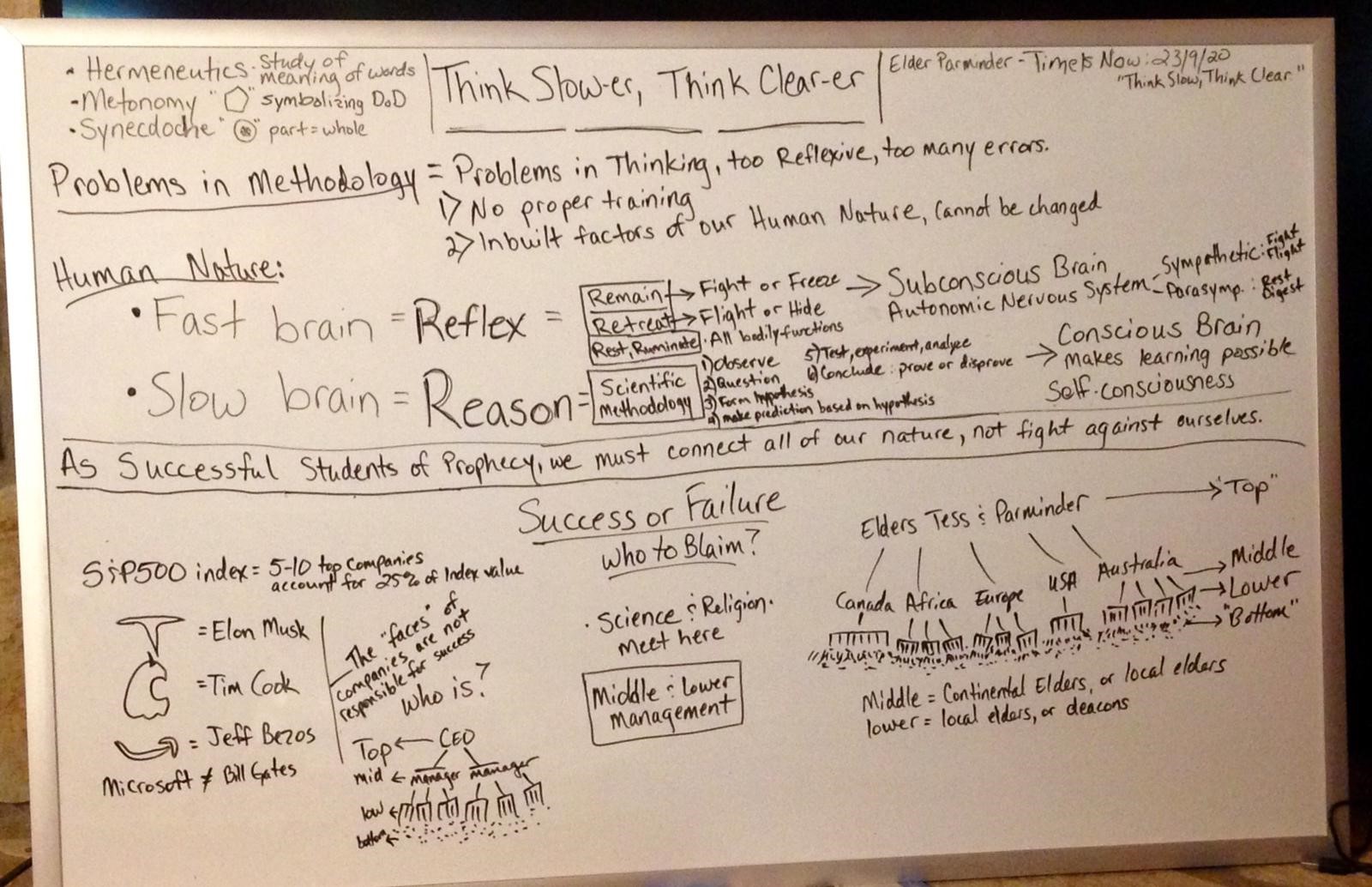 